TÍTULO COMUNICACIÓN EN MAYÚSCULAS-(NORMAS PARA LA REDACCIÓN) Apellido-Apellido, Nombre Autora; Apellido, Nombre Autorb y Apellido-Apellido, Nombre AutorcaAmpliación de datos sobre el autor – Procedencia (Departamento, Universidad, País) y e-mail, bAmpliación de datos sobre el autor y cSe recomienda identificarse del mismo modo en todos los artículos científicos y poner guión en los apellidos para no dar lugar a confusiones. Si sólo hay un autor no es necesario superíndice a.AbstractEstas instrucciones han sido preparadas con el formato que debe ser usado para la redacción del texto completo del abstract (en inglés) que tendrá un máximo de 200 palabras, y se ceñirá a las presentes normas. En el cuerpo del resumen no se permitirá el uso de subapartados, textos en negrita ni subrayados; tampoco la inserción de fotografías o figuras. No se modificará el formato de esta plantilla bajo ningún concepto.Los autores deberán enviar el texto completo en un fichero en formato .doc. El fichero se nombrará R_ATx_Apellido-Apellidoprimerautor.doc siendo x el Área Temática en la que se inscribe: 1- Formación e Investigación en BIM, 2- Diseño y construcción con BIM, 3- Experiencias reales con BIM.Keywords: se incluirá una lista corta, como máximo diez palabras clave. Por ejemplo: convergencia, competencias, formación, Valencia, metodología, evaluación, etc. Irán separadas por comas.ResumenEstas instrucciones han sido preparadas con el formato que debe ser usado para la redacción del texto completo del resumen (en castellano) que tendrá un máximo de 200 palabras, y se ceñirá a las presentes normas. En el cuerpo del resumen no se permitirá el uso de subapartados, textos en negrita ni subrayados; tampoco la inserción de fotografías o figuras. No se modificará el formato de esta plantilla bajo ningún concepto.Los autores deberán enviar el texto completo en un fichero en formato .doc. El fichero se nombrará R_ATx_Apellido-Apellidoprimerautor.doc siendo x el Área Temática en la que se inscribe: 1- Formación e Investigación en BIM, 2- Diseño y construcción con BIM, 3- Experiencias reales con BIM.Palabras clave: se incluirá una lista corta, como máximo diez palabras clave. Por ejemplo: convergencia, competencias, formación, Valencia, metodología, evaluación, etc. Irán separadas por comas. IntroducciónSe aceptarán un máximo de 2 comunicaciones por autor. Para la inclusión de la(s) comunicación(es) en el Libro de Actas del Congreso con ISBN, será obligatorio que al menos 1 de los autores de cada comunicación se inscriba en el congreso.Las comunicaciones tendrán revisión ciega por pares entre los miembros del Comité Científico (CC). Las comunicaciones comenzarán siempre en la página 2 dejando la primera página para los metadatos. Incluirán el resumen y el abstract con las palabras clave. Tendrán una extensión mínima de 4 páginas y máxima de 12 DIN A4.La extensión máxima será de 5000 palabras incluido títulos, resumen, pies de imagen, referencias bibliográficas, etc. Existe un límite para el espacio de memoria virtual que ocupará el archivo que contiene el documento final (en formato PDF o PostScript). Este archivo debe ocupar un máximo de 4 Mb.La introducción del trabajo debe contemplar los aspectos esenciales, incluyendo la revisión bibliográfica y el estado del arte, el contexto en el cual se circunscribe la aportación de la ponencia, etc.	Guía para la redacción de los textos completos de las comunicacionesEste documento debe servir como modelo para el formato de los textos completos de las comunicaciones. Los autores deberán respetar escrupulosamente el formato de esta plantilla. No hacerlo puede suponer el rechazo de la misma para su evaluación por el CC.Todos los textos, figuras y tablas estarán incluidas dentro de los márgenes que tiene la plantilla.Observe el autor que debe rellenar el encabezado de página con el nombre de los autores y el título de la comunicación.Fuentes y formatosLas fuentes, tamaños, espacios, estilos, mayúsculas/minúsculas y márgenes que deben usarse tanto en el cuerpo del texto, los títulos, encabezado de páginas, etc., son las indicadas en este documento, que puede ser empleado como plantilla.Los párrafos (Normal) se escribirán con Arial 10. Todos los párrafos llevarán un espaciado posterior de 6 ptos. Después de cada párrafo no se dejará línea en blanco. Se requiere una revisión final por parte del autor a fin de eliminar líneas y espacios en blanco.TítuloLos títulos tendrán un máximo de tres niveles numerados con el sistema decimal. Los títulos principales (Nivel 1) deberán escribirse con Arial, N (negrita), 11. El segundo nivel (Nivel 2) se escribirá con Arial, N (negrita), 10. El tercer nivel de títulos (Nivel 3) se realizará con Arial K (cursiva) 10. Todos los títulos llevarán un espaciado anterior de anterior de 18 ptos y uno posterior de 6 ptos. Después de cada título no dejar línea en blanco.Pies de figuras y tablasSe colocará un pie de foto o figura (Título foto) escrito en Arial K (cursiva), 8 ptos. En el título de la figura se indicará el número, la fuente y el año. El título de la figura se colocará debajo de la misma.Se colocará un título de tabla (Título tabla) escrito en Arial, 8 ptos. En el título de la tabla se indicará el número, la fuente y el año. El título de la tabla se colocará sobre la misma.Se pueden seguir los ejemplos a continuación. Los textos incluidos en las figuras y/o tablas deberán ser de un tamaño suficiente para ser legibles, es decir, la fuente debe ser Arial y no inferior a 9 ptos.Gráficos (dibujos y fotografías) y tablasPara facilitar la transferencia de ficheros, debe usarse una resolución en .jpg de aproximadamente 150 kB.Al texto podrán añadirse imágenes con las siguientes condiciones:Resolución: 300 píxels/pulgada (ppp)Número de imágenes (elegir una de las 3 opciones): 8 imágenes de 10 x 7 cm4 imágenes de 10 x 7 cm + 2 imagen de 10 x 15 cm4 imágenes de 10 x 15 cmTodas las imágenes y fotografías estarán insertadas en el documento. Las figuras y tablas se colocarán en un lugar próximo al que se citen por primera vez. Si disponen de texto han de ser legibles, no incluirlas en caso contrario o incluir sólo una parte legible de esta.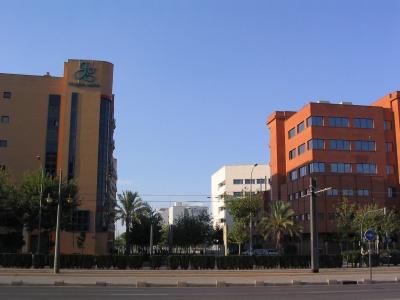 Fig. 1 Pie de fotografía en cursiva. Fuente: Edwards, B (2005)Las figuras, fotografías y tablas se alinearán centradas. Las tablas tendrán líneas de borde en la parte superior e inferior y bajo la cabecera. Tabla 1. Agenda de la sostenibilidad. Fuente: Edwards, B (2005)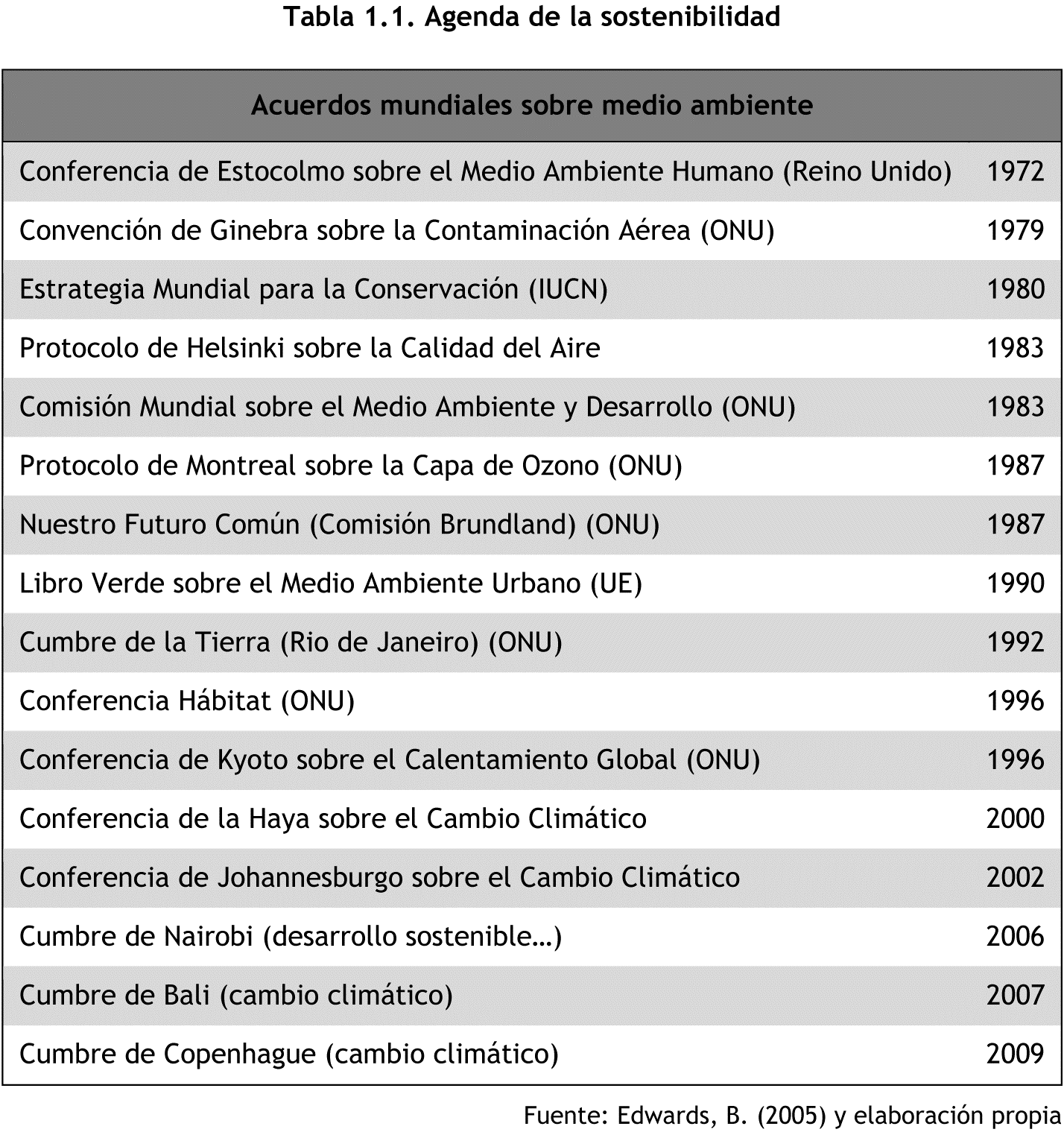 Tabla 2. Resultados del análisis factorial. Fuente: Edwards, B (2005)FórmulasLas fórmulas y/o ecuaciones se insertarán utilizando el editor de ecuaciones integrado en Microsoft Word y llevarán un número entre paréntesis a su derecha que indique su orden, por ejemplo:(1)¿Cómo citar dentro del texto?Para referenciar AUTORES dentro del cuerpo del texto: el primer Apellido y el año entre paréntesis. Ej. (Aucejo, 2014)Para referenciar SIMULACIONES Y JUEGOS (SOFTWARE): con MAYÚSCULAS el título del juego/simulación, sin año ni autor. Ej. In the game BAFA BAFA, two cultures come into contact...Ej. In the well-known INTERNATIONAL MARBLES HEX GAME, players...ReferenciasTodas las referencias se presentan ordenadas alfabéticamente por apellido sin diferenciar en papel o electrónicas, sin viñetas, con sangría francesa y, especialmente si es extensa, con cuerpo de letra menor. La información sobre puntuación y tipografía está implícita en la descripción y en los siguientes ejemplos:Libro APELLIDOS EN VERSALITA, Inicial del nombre (año). Título en cursiva. Lugar de publicación: editorial. [un autor] TOMÁS GIRONÉS, J. (2013). El gran libro de Android. Barcelona: Marcombo. [dos/tres autores: todos] ALEGRE, A., ORTIZ MIRANDA, E.D. y MORENO PÉREZ, O.M. (2012). Lecciones de política rural: la política rural de la Unión Europea y su aplicación en España. Valencia: Universitat Politècnica de València. [cuatro o más autores: et al.] ARAGÓN REVUELTA, P. et al. (2006). Técnicas instrumentales: manual de laboratorio. Valencia: Editorial UPV.Revista Título en cursiva (año). Identificación del fascículo con fecha y/o número. Lugar de publicación: editorial. Serie (opcional). Papers de Turisme (1997), vol. 1. Valencia: Fundación Cavanilles de Altos Estudios Turísticos. Concreta: sobre creación y teoría de la imagen (2012). Valencia: Editorial Concreta.Capítulo de un libro [título del capítulo entre comillas] APELLIDOS, Inicial del nombre (año). “Título del capítulo entrecomillado” en Apellidos en minúscula, Inicial nombre. Título del libro en cursiva. Lugar de publicación: editorial. Información opcional: volumen, páginas... SANCHEZ MARTINEZ, F. J., ANDRES MORENO, C. (2011). “Análisis geomorfológico” en Lastra Fernández, J., Sánchez Martínez, F. J. Guía metodológica para el desarrollo del Sistema Nacional de Cartografía de Zonas inundables. Madrid: Ministerio de Medio Ambiente y Medio Rural y Marino.Artículo de una revista o periódico [título del artículo entre comillas] APELLIDOS, Inicial del nombre (año). “Título del artículo entrecomillado” en Título de la revista en cursiva. Edición, localización del artículo en la revista (año, volumen, número, páginas). SHENGRU TU y ABDELGUERFI, M. (2006). “Web Services for Geographic Information Systems” en IEEE Internet Computing, vol. 10, issue 5, p. 13-15. GODEO, O. R. (2011). “Marine Ecosystem Acoustics, a conceptual approach to enhanced process understanding and system evaluation” en The Journal of the Acoustical Society of America, 129, 4, 2696.Referencias electrónicas (libro, revista, o artículo) Se dan los mismos datos como si el documento estuviera publicado en papel, pero además hay que dar el <URL> y [Consulta: fecha] CELLARY, W. y WALCZAK, K. (2012). Interactive 3D Multimedia Content: Models for Creation, Management, Search and Presentation. London: Springer. <http://link.springer.com/book/10.1007/978-1-4471-2497-9/page/1> [Consulta: 15 de junio de 2013]. EOM, Hyo-Eun; LEE, Seok-Won (2013). “Human-centered software development methodology in mobile computing environment: agent-supported agile approach”. EURASIP Journal on Wireless Communications and Networking, Vol. 2013 (1), pp.1-16. <http://dx.doi.org/10.1186/1687-1499-2013-111> [Consulta: 15 de junio de 2013] NOTA: las referencias electrónicas de calidad son fuentes de consulta de la misma categoría que las publicadas en papel, por lo que se deben referenciar todas juntas por orden alfabético del autor en la bibliografía, independientemente del soporte de publicación.Ponencias de congresos APELLIDOS, Inicial del nombre (año). “Título del artículo entrecomillado” Autoría del congreso. En Título del congreso (en cursiva). Lugar de publicación: Editorial. Páginas. MARTOS MOLINA, M. y PULIDO FERNÁNDEZ, J I. (2011) “Retos para la gestión turística de los destinos urbanos culturales en España”. López, D. (coord.) En: Renovación de destinos turísticos consolidados. Congreso de Turismo Universidad y Empresa (13. 2010. Castellón de La Plana). Valencia: Tirant lo Blanch. 223-256 MAMBRILLA, N. y MARTÍN GÓMEZ, C. (2011). “El Dónde y el Cuándo de la Investigación en Protección Contra Incendios” en 4IAU 4ª Jornadas Internacionales sobre Investigación en Arquitectura y Urbanismo. Valencia. Disponible en <http://riunet.upv.es/handle/10251/15017> [Consulta: 3 de marzo de 2012Tesis, trabajo final, tesina… en Riunet Igual que el anterior, pero hay que indicar el <URL> y [Consulta: fecha] TEIRA ARNOSO, A. (2013). Adecuación y validación de una cámara reverberante a escala para ensayos de pantallas acústicas. Trabajo Final de Máster. Valencia: Universitat Politècnica de València, <http://riunet.upv.es/handle/10251/29015> [Consulta: 15 de junio 2013]Página web AUTOR o ENTIDAD. Título en cursiva. <URL> [Consulta: fecha] [personal o institucional] THE UNIVERSITY OF CHICAGO. The Chicago Manual of Style Online. <http://www.chicagomanualofstyle.org/tools_citationguide.html> [Consulta: 14 de junio de 2013] ESCUELA POLITÉCNICA SUPERIOR DE GANDÍA (2013). Grado en Ciencias ambientales. <http://www.upv.es/titulaciones/GCIA/indexc.html> [Consulta: 10 de junio de 2013] [sin autoría reconocida] Portal oficial del turismo de España. <http://www.spain.info> [Consulta: 14 de junio de 2013]Simulaciones y juegos (software)Se cita primero el título y luego los autoresNAME OF GAME, The. Smith, J. R. & Jones, R. J. (1989). Newbury Park, CA: Sage (2455 Teller Road, Thousand Oaks, CA 91320, USA).TITLE OF GAME, The. Smith, J. R. & Jones, R. J. (1989). In Brown, B. & Black, B. (Eds.) Guidelines for authors (pp. 55-62). Newbury Park, CA: Sage.Blogs Se cita igual que un artículo de Internet. LÓPEZ NICOLÁS, J. M. (2013) “¿Por qué los alimentos ecológicos tienen peor aspecto? La bioquímica y el sentido común lo explican” en Scientia, 23 de mayo. <http://scientiablog.com/2013/05/23/por-que-los-alimentos-ecologicos-tienen-peor-aspecto-la-bioquimica-y-el-sentido-comun-lo-explican/> [Consulta: 15 de junio 2013]Películas Título en versión original (Título traducido –si lo tiene–. Dir. nombre del director). Productora. Año de publicación. To Rome with love (A Roma con amor. Dir. Woody Allen). [DVD]. Cameo, 2013.Vídeo de Internet (Youtube, Vimeo...) “Redes_373 ¿Para qué sirven las emociones? 1/8”. Youtube <http://www.youtube.com/watch?v=CQ8WJK9qfGo> [Consulta: 24 de mayo de 2011] LOVE OF LESBIAN & ZAHARA, “Lucha de gigantes”. Vimeo <http://vimeo.com/16249423> [Consulta: 23 de enero de 2013]Simulaciones y juegos (y software)¿Cómo citar dentro del texto?: Con MAYÚSCULAS el título del juego/simulación, sin año ni autor.... In the game BAFA BAFA, two cultures come into contact ...... In the well-known INTERNATIONAL MARBLES HEX GAME, players ...Tuit (Tweet) AUTOR O INSTITUCIÓN (@usuario). “Contenido del tuit”. Fecha, hora del mensaje, [Twitter]. <URL> [Consulta: fecha]. BIBLIOCRAIGANDIA UPV (@BiblioCraiGandia). “Ahora la Bibliografía recomendada de tus asignaturas más visible desde Polibuscador #mejorasBiblioteca”. 12 de junio de 2013, 3:00 a.m. [Twitter]. <https://twitter.com/bibcraigandia/status/344756077390344192> [Consulta: 14 de junio de 2013]Facebook Se cita como un tuit. Se copia el post completo si es breve; si es largo, se dan las primeras palabras que faciliten su localización. UN MUNDO EN RED, “En un mundo en red, un organigrama jerárquico no tiene sentido y hace que el sistema o empresa sea rígido y que le cueste adaptarse a la realidad”. 16 de julio de 2013 [Facebook] <https://www.facebook.com/unmundoenred> [Consulta: 17 de julio de 2013]Listas de distribución, boletines de noticias, listas de discusión Título en cursiva. <URL> [Consulta: fecha] INFOLING. Información global sobre lingüística hispánica. <http://infoling.org/home.php> [Consulta: 7 de julio de 2013]Legislación y normas (Leyes, decretos...) País. Título. Publicación, fecha de publicación, número, páginas. España. Ley Orgánica 15/1999, de 13 de diciembre, de Protección de Datos de Carácter Personal. BOE, 14 de diciembre de 1999, núm. 298, p. 43088-43099Normas: (ISO, UNE…) ENTIDAD RESPONSABLE (año). Título en cursiva. Nº o código de la norma. Lugar de publicación: editorial. AENOR (2009). Turismo activo. Requisitos para la prestación del servicio. UNE 188003:2009. Madrid: AENOR.En este enlace encontrará actualizada la información con respecto a la citación bibliográfica:< http://riunet.upv.es/handle/10251/31590>Dimensiones 
de la escalaNombreItems del cuestinario1Claridad1 a 72Motivación8 a 123Recursos13 a 214Evaluación22 a 30